Publicado en Madrid el 28/10/2022 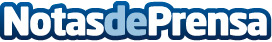 El Consejo General de Colegios de Fisioterapeutas de España recuerda que la fisioterapia es clave en el tratamiento de los pacientes que han sufrido un ictusEn España, el ictus es la primera causa de discapacidad adquirida en adultos. Actualmente, 330.000 españoles presentan alguna limitación funcional como consecuencia de haber sufrido un infarto cerebral
Datos de contacto:Vera Carballido (CGCFE) / Nieves Salido (CGCFE) 911269888Nota de prensa publicada en: https://www.notasdeprensa.es/el-consejo-general-de-colegios-de_1 Categorias: Nacional Medicina Fisioterapia http://www.notasdeprensa.es